	KÜTAHYA SAĞLIK BİLİMLERİ ÜNİVERSİTESİ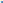 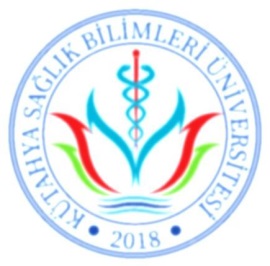 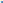 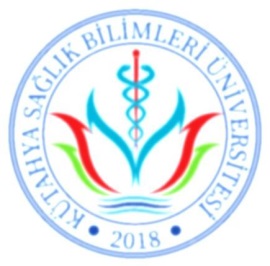 SOSYOKÜLTÜREL ETKİNLİK DERSİ KARNESİÖğrenci Kulüpleri Tarafından Koordine Edilen Etkinlikler(En Az 6 Saat)Sosyokültürel Etkinlik Koordinatörü	İmzaFotoğrafFakülte/Meslek YüksekokuluBölümüAdı SoyadıÖğrenci NumarasıCep TelEmailSOSYOKÜLTÜREL ETKİNLİKSOSYOKÜLTÜREL ETKİNLİKSOSYOKÜLTÜREL ETKİNLİKSOSYOKÜLTÜREL ETKİNLİKSOSYOKÜLTÜREL ETKİNLİKSOSYOKÜLTÜREL ETKİNLİKDEĞERLENDİRMERektörlük ve SKS Tarafından Koordine Edilen Etkinlikler(En Az 4 Saat)Rektörlük ve SKS Tarafından Koordine Edilen Etkinlikler(En Az 4 Saat)Rektörlük ve SKS Tarafından Koordine Edilen Etkinlikler(En Az 4 Saat)Rektörlük ve SKS Tarafından Koordine Edilen Etkinlikler(En Az 4 Saat)Rektörlük ve SKS Tarafından Koordine Edilen Etkinlikler(En Az 4 Saat)Rektörlük ve SKS Tarafından Koordine Edilen Etkinlikler(En Az 4 Saat)Rektörlük ve SKS Tarafından Koordine Edilen Etkinlikler(En Az 4 Saat)Etkinlik AdıEtkinlik AdıKoordinatör OnayıKoordinatör OnayıKoordinatör OnayıTarih ve SaatiEtkinlik Sorumlusu Onayı1234Fakülteler ve Meslek Yüksek Okulları Tarafından Koordine Edilen Etkinlikler(En Az 4 Saat)Fakülteler ve Meslek Yüksek Okulları Tarafından Koordine Edilen Etkinlikler(En Az 4 Saat)Fakülteler ve Meslek Yüksek Okulları Tarafından Koordine Edilen Etkinlikler(En Az 4 Saat)Fakülteler ve Meslek Yüksek Okulları Tarafından Koordine Edilen Etkinlikler(En Az 4 Saat)Fakülteler ve Meslek Yüksek Okulları Tarafından Koordine Edilen Etkinlikler(En Az 4 Saat)Fakülteler ve Meslek Yüksek Okulları Tarafından Koordine Edilen Etkinlikler(En Az 4 Saat)Fakülteler ve Meslek Yüksek Okulları Tarafından Koordine Edilen Etkinlikler(En Az 4 Saat)Etkinlik AdıEtkinlik AdıEtkinlik AdıKoordinatör OnayıKoordinatör OnayıTarih ve SaatiEtkinlik Sorumlusu Onayı1234Eğitim Komisyonu Tarafından Onaylanan Belgelenmiş Diğer Ulusal Ya Da Uluslararası Etkinlikler (Müze Veya Arkeolojik Alan Gezisi, Sanat Evi Ziyareti, El Sanatı Çalışmaları, Spor Etkinlikleri vb)(En Az 4 saat)Eğitim Komisyonu Tarafından Onaylanan Belgelenmiş Diğer Ulusal Ya Da Uluslararası Etkinlikler (Müze Veya Arkeolojik Alan Gezisi, Sanat Evi Ziyareti, El Sanatı Çalışmaları, Spor Etkinlikleri vb)(En Az 4 saat)Eğitim Komisyonu Tarafından Onaylanan Belgelenmiş Diğer Ulusal Ya Da Uluslararası Etkinlikler (Müze Veya Arkeolojik Alan Gezisi, Sanat Evi Ziyareti, El Sanatı Çalışmaları, Spor Etkinlikleri vb)(En Az 4 saat)Eğitim Komisyonu Tarafından Onaylanan Belgelenmiş Diğer Ulusal Ya Da Uluslararası Etkinlikler (Müze Veya Arkeolojik Alan Gezisi, Sanat Evi Ziyareti, El Sanatı Çalışmaları, Spor Etkinlikleri vb)(En Az 4 saat)Eğitim Komisyonu Tarafından Onaylanan Belgelenmiş Diğer Ulusal Ya Da Uluslararası Etkinlikler (Müze Veya Arkeolojik Alan Gezisi, Sanat Evi Ziyareti, El Sanatı Çalışmaları, Spor Etkinlikleri vb)(En Az 4 saat)Eğitim Komisyonu Tarafından Onaylanan Belgelenmiş Diğer Ulusal Ya Da Uluslararası Etkinlikler (Müze Veya Arkeolojik Alan Gezisi, Sanat Evi Ziyareti, El Sanatı Çalışmaları, Spor Etkinlikleri vb)(En Az 4 saat)Eğitim Komisyonu Tarafından Onaylanan Belgelenmiş Diğer Ulusal Ya Da Uluslararası Etkinlikler (Müze Veya Arkeolojik Alan Gezisi, Sanat Evi Ziyareti, El Sanatı Çalışmaları, Spor Etkinlikleri vb)(En Az 4 saat)Etkinlik AdıEtkinlik AdıKoordinatör OnayıTarih ve SaatiEtkinlik Sorumlusu Onayı123456